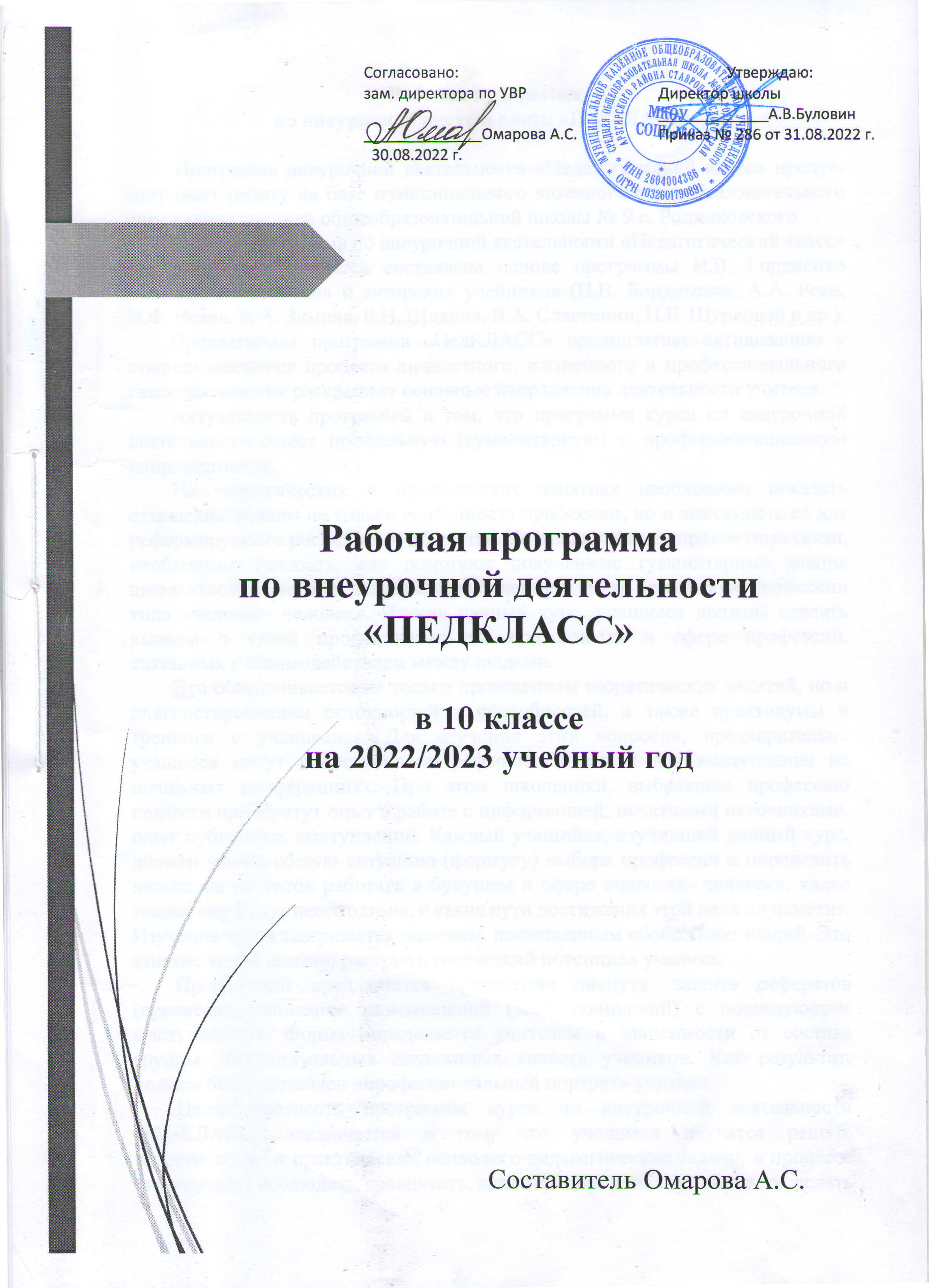 Рабочая программапо внеурочной деятельности «ПедКЛАСС» Программа внеурочной деятельности «Педагогический класс» предус-матривает работу на базе муниципального казенного общеобразовательного учреждения средней общеобразовательной школы № 9 с. Родниковского Рабочая программа по внеурочной деятельности «Педагогический класс» для учащихся 10 класса составлена основе программы И.В. Гордиенко «Основы педагогики» и авторских учебников (Н.В. Бордовская, А.А. Реан, И.Ф. Исаев, И.А. Зимняя, Е.Н. Шиянов, В.А. Сластенин, Н.Е. Щурковой и др.).Предлагаемая программа «ПедКЛАСС» предполагает активизацию у старшеклассников процесса личностного, жизненного и профессионального самоопределения раскрывает основные направления деятельности учителя.Актуальность программы в том, что программа курса по внеурочной деятельности имеет профильную (гуманитарную) и профориентационную направленность.На теоретических и практических занятиях необходимо показать старшеклассникам не только особенность профессии, но и значимость ее для реформируемого российского общества. Устанавливая межпредметные связи, необходимо показать, как помогают полученные гуманитарные знания школьных предметов в дальнейшем обучении и труде при выборе профессии типа «человек- человек». Изучив данный курс, учащиеся должны сделать выводы о своей профессиональной пригодности в сфере профессий, связанных с взаимодействием между людьми.Это обеспечивается не только проведением теоретических занятий, но и диагностированием склонностей и способностей, а также практикумы и тренинги с учащимися. Для изучения этих вопросов, предварительно учащиеся могут написать эссе, рефераты, доклады для выступления на школьных конференциях. При этом школьники, выбравшие профессию педагога приобретут опыт в работе с информацией, печатными источниками, опыт публичных выступлений. Каждый учащийся, изучивший данный курс, должен узнать общую ситуацию (формулу) выбора профессии и определить насколько он готов работать в будущем в сфере «человек- человек», какие знания ему будут необходимы, и какие пути достижения этой цели он наметит. Изучение курса завершается занятием, посвященным обобщению знаний. Это занятие также должно раскрыть творческий потенциал ученика.Программой предлагается проведение диспута, защита рефератов (проектов), написание размышлений (эссе, сочинений) с последующим выступлением. Форма определяется учителем в зависимости от состава группы, индивидуальных личностных качеств учеников. Как результат, должен быть составлен «профессиональный портрет» учителя.Целесообразность программы курса по внеурочной деятельности «ПедКЛАСС» заключается в том, что учащиеся научатся решать теоретические и практических психолого-педагогические задачи, в процессе они научатся наблюдать, сравнивать, классифицировать, группировать, делать выводы, выяснять закономерности. Основными ценностями, на осуществление которых направлена реализация настоящей программы, являются: доброта, любовь, нравственная ответственность за судьбу родного края, школы; свободное самоопределение личности в ценностном пространстве педагогической деятельности; личная ответственность обучающихся за построение собственной жизни. Основанием для выбора обучающимися данного курса будут являться их жизненные планы, склонности и интересы к будущей педагогической деятельности. Реализация программы курса предполагается в виде теоретических и практических занятий, ролевых игр, тренингов общения.Итоговая зачѐтная работа может быть представлена в виде группового или индивидуального проекта или написания эссе. Курс рассчитан на 136 учебных часов (4 часа в неделю).Цель  курса:- формирование у учащихся положительной установки на педагогическую деятельность;- раскрытие возможностей педагогической деятельности для творческой самореализации личности будущего педагога.Содержание курса направлено на решение следующих задач:- создание условий для становления базовых компетенций личности, культуры жизненного (личностного и профессионального) самоопределения обучающихся;- помощь обучающимся в становлении личностно-ориентированного подхода к образовательному процессу;- ознакомление обучающихся с возможностями выбора собственного жизненного пути в современном мире;- выявление профессиональных интересов и склонностей обучающихся;- развитие интереса к педагогическому труду;- осознанный выбор профиля и профессии;- познакомить с историей школы.Предполагаемые результаты освоения программы:- Развитие самостоятельности мышления учащихся, приобретение новых коммуникативных качеств, повышение мотивации к самообразованию и творчеству.-Эмоциональный комфорт, открытость, новый уровень межличностных отношений.-Профессиональное самоопределение школьников, т.е. готовность к осознанному выбору профиля и ориентация в выбранной профессиональной области.- Практические навыки организации внеклассной деятельности.- Обеспечение методологической компетентности, позволяющей осуществить прогнозирование и самопроектирование.- Социально-педагогическое самоопределение в будущем.Планируемые результаты:Личностные результаты освоения программы:формирование выраженной в поведении нравственной позиции, в том числе способности к сознательному выбору добра, нравственного сознания и поведения на основе усвоения общечеловеческих ценностей и нравственных чувств (чести, долга, справедливости, милосердия и дружелюбия);развитие компетенций сотрудничества со сверстниками, детьми младшего возраста, взрослыми в образовательной, общественно полезной, учебно-исследовательской, проектной и других видах деятельности.мировоззрение, соответствующее современному уровню развития науки, значимости науки, готовность к научно-техническому творчеству, владение достоверной информацией о передовых достижениях и открытиях мировой и отечественной науки, заинтересованность в научных знаниях об устройстве мира и общества;готовность и способность к образованию, в том числе самообразованию, на протяжении всей жизни; сознательное отношение к непрерывному образованию как условию успешной профессиональной и общественной деятельности;эстетическое отношения к миру, готовность к эстетическому обустройству собственного быта;уважение ко всем формам собственности, готовность к защите своей собственности;осознанный выбор будущей профессии как путь и способ реализации собственных жизненных планов;готовность обучающихся к трудовой профессиональной деятельности как к возможности участия в решении личных, общественных, государственных, общенациональных проблем;потребность трудиться, уважение к труду и людям труда, трудовым достижениям, добросовестное, ответственное и творческое отношение к разным видам трудовой деятельности;готовность к самообслуживанию, включая обучение и выполнение домашних обязанностей.Метапредметные результаты:Регулятивные универсальные учебные действия:самостоятельно определять цели, задавать параметры и критерии, по которым можно определить, что цель достигнута;оценивать возможные последствия достижения поставленной цели в деятельности, собственной жизни и жизни окружающих людей, основываясь на соображениях этики и морали;ставить и формулировать собственные задачи в образовательной деятельности и жизненных ситуациях;оценивать ресурсы, в том числе время и другие нематериальные ресурсы, необходимые для достижения поставленной цели;выбирать путь достижения цели, планировать решение поставленных задач, оптимизируя материальные и нематериальные затраты;организовывать эффективный поиск ресурсов, необходимых для достижения поставленной цели;сопоставлять полученный результат деятельности с поставленной заранее целью.Познавательные универсальные учебные действия:искать и находить обобщенные способы решения задач, в том числе, осуществлять развернутый информационный поиск и ставить на его основе новые (учебные и познавательные) задачи;критически оценивать и интерпретировать информацию с разных позиций, распознавать и фиксировать противоречия в информационных источниках;использовать различные модельно-схематические средства для представления существенных связей и отношений, а также противоречий, выявленных в информационных источниках;находить и приводить критические аргументы в отношении действий и суждений другого; спокойно и разумно относиться к критическим замечаниям в отношении собственного суждения, рассматривать их как ресурс собственного развития;выходить за рамки учебного предмета и осуществлять целенаправленный поиск возможностей для широкого переноса средств и способов действия;выстраивать индивидуальную образовательную траекторию, учитывая ограничения со стороны других участников и ресурсные ограничения;менять и удерживать разные позиции в познавательной деятельности.Коммуникативные универсальные учебные действия:осуществлять деловую коммуникацию как со сверстниками, так и со взрослыми (как внутри образовательной организации, так и за ее пределами), подбирать партнеров для деловой коммуникации исходя из соображений результативности взаимодействия, а не личных симпатий;при осуществлении групповой работы быть как руководителем, так и членом команды в разных ролях (генератор идей, критик, исполнитель, выступающий, эксперт и т.д.);координировать и выполнять работу в условиях реального, виртуального и комбинированного взаимодействия;развернуто, логично и точно излагать свою точку зрения с использованием адекватных (устных и письменных) языковых средств;распознавать конфликтогенные ситуации и предотвращать конфликты до их активной фазы, выстраивать деловую и образовательную коммуникацию, избегая личностных оценочных суждений.Содержание программыКалендарно-тематическое планирование, 10 классМодуль 1. Введение 18 часовМодуль 2. Сущность и специфика педагогической деятельности18 часовМодуль 3. Педагогическое взаимодействие 28 часовМодуль 4. Педагогические технологии организации образовательной деятельности21 часовМодуль 5. Практический 8 часовМодуль 6. Путь в профессию 36 часовМодуль 7. Исследовательский 3 часаРоль педагога в учебно-воспитательном процессеМодуль 8. Рефлексивный4 часа№СрокиТемыКол-во часовМодуль 1. Введение Модуль 1. Введение Модуль 1. Введение 18 часов1Введение в курс12Возникновение и развитие педагогической профессии13Возникновение и развитие педагогической профессии14Древние цивилизации и вопросы  образования15Древние цивилизации и вопросы  образования16Древние философские школы в мире17Древние философы и их роль в становлении педагогики18Первые  школы  античной философии 19Первые  школы  античной философии 110«Школы» в Древней Греции111История формирования «школ» в Древнем Риме112Воспитание и обучение в древнем мире113Воспитание и обучение в древнем мире114Образование  в Древнерусском государстве115Образование  в Древнерусском государстве116История становление педагогики как науки117Педагогические идеи в русском народном творчестве: русских народных сказках, былинах, потешках, колыбельных песнях.118Зависимость содержания и характера воспитания от образа жизни людей и социальных условий.1Модуль 2. Сущность и специфика педагогической деятельностиМодуль 2. Сущность и специфика педагогической деятельностиМодуль 2. Сущность и специфика педагогической деятельности18 часов1Сущность и специфика педагогической деятельности12Сущность и специфика педагогической деятельности13Личностные качества педагога. Обсуждение-дискуссия образов учителей в фильмах «Завтра была война», «Уроки французского», «Доживем до понедельника»14Деловая игра по личным воспоминаниям об учителях. Эссе «Каким должен быть учитель?»15Современный рынок труда и его требования к профессионалу.16Образование на современном этапе.17Образование на современном этапе.18Основные признаки психолого-педагогической культуры педагога: психолого-педагогическая грамотность, уровень педагогического мастерства, степень развития педагогических способностей19Требования, предъявляемые к учителю.110Этические и психологические установки педагога: отношение к обучающимся, отношение к организации коллективной деятельности, отношение к самому себе.111Практическая работа.  Педагогические способности будущего педагога112Практическая работа.  Педагогические способности будущего педагога113Трудолюбие как фактор, способствующий развитию способностей.114Решение педагогических задач. 115Решение педагогических задач.116Мотивы выбора профессии. Интересы и склонности в выборе профессии. Способности общие и специальные. Способности к практическим видам деятельности.117Встреча с выпускниками школы, выбравшими профессию учителя118Встреча с выпускниками школы, выбравшими профессию учителя1Модуль 3. Педагогическое взаимодействие Модуль 3. Педагогическое взаимодействие Модуль 3. Педагогическое взаимодействие 28 часов1Взаимодействие педагогики с другими социальными науками12Взаимодействие психологии с другими социальными науками13Педагогическое общение14Взаимодействие субъекта и объекта управления15Дидактика и педагогическое мастерство16Дидактика и педагогическое мастерство17Педагогическое проектирование18Педагогическое проектирование19Педагогическое искусство110Педагогическое общение111Мир педагогических профессий: 112Изучение профессиональных склонностей. Использова-ние образовательных порталов «Профориентир» для организации тестирования и опроса на выявление профессиональных предпочтений. 113Изучение профессиональных склонностей. Использова-ние образовательных порталов «Профориентир» для организации тестирования и опроса на выявление профессиональных предпочтений.114Образ «Я». Профессиональная перспектива. Форсайт сессия «Я через 20 лет».115Особенности межличностного общения. 116Правила эффективного общения.117Тренинг по разрешению конфликтных ситуаций в детском коллективе118Тренинг по разрешению конфликтных ситуаций в детском коллективе119Тренинг по разрешению конфликтных ситуаций в детском коллективе120Педагогическая этика, сферы ответственности педагога.121Профессиональная педагогическая позиция. Решение ситуационных задач.122Профессиональная педагогическая позиция. Решение ситуационных задач.123Профессиональная педагогическая позиция. Решение ситуационных задач.124«Педагогические алгоритмы». Как работать с детским коллективом на уроке. 125Педагогические техники решения педагогических задач. Приемы педагогической техники.126Педагогические техники решения педагогических задач. Приемы педагогической техники.127Педагогические техники решения педагогических задач. Приемы педагогической техники.128Открытые уроки лучших учителей школы. Анализ посещенных уроков1Модуль 4. Педагогические технологии организации образовательной деятельностиМодуль 4. Педагогические технологии организации образовательной деятельностиМодуль 4. Педагогические технологии организации образовательной деятельности21 часов1Педагогические технологии12Педагогические технологии13Технология игровой деятельности – виды игр, их функции и задачи.14Квестовые, экскурсионные технологии, технологии малых форм.15Диги-технологии16Проектные технологии. Социальное проектирование17Проектные технологии. Социальное проектирование18Кейс – технология19Технология интегрированного обучения110Технология интегрированного обучения111Педагогика сотрудничества. 112Технологии уровневой дифференциации 113Групповые технологии114Сценарно-режиссерские технологии115Технологии проблемного обучения116Здоровьесберегающие технологии117Технология развивающего обучения118Традиционные технологии (классно-урочная система)119Посещение Мастер-классы учителей школы120Посещение Мастер-классы учителей школы121Посещение Мастер-классы учителей школы1Модуль 5. Практический Модуль 5. Практический Модуль 5. Практический 8 часов1Исторические этапы развития социальной культурно-досуговой деятельности12Культурно-досуговые программы13Энциклопедия КТД14Постановочная технология номера в праздничных зрелищах15Лидерская площадка16Школа подготовки помощников вожатых17Искусство организатора18Посещение Мастер-классов учителей школы1Модуль 6. Путь в профессию - Модуль 6. Путь в профессию - Модуль 6. Путь в профессию - 36 часов1Виды и формы получения профессионального образования.12Педагог ДОУ13Логопед,  дефектолог - специфика их работы.14Воспитатель, музыкальный руководитель – специфика их работы15Педагог дополнительного образования: направления работы.16Педагог-психолог, социальный педагог: особенности работы.17Педагоги учреждений начального классов18Педагоги средней школы19Преподаватели учреждения  среднего профессионального образования110Преподаватели учреждения высшего образования 111Знакомство с учреждениями высшего и среднего профессионального педагогического образования. 112Экскурсия в учреждения профессионального образования.113Круглый стол «Дороги, которые мы выбираем».114Особенности педагогической профессии.115Профессия педагог. Требования к педагогу в современном образовательном пространстве. Типы и виды образовательных учреждений.116Возникновение и становление педагогической профессии. Карьера в рамках образования.117Портрет личности учителя и требования к ней118Основные признаки психолого-педагогической культуры педагога. Требования, предъявляемые к учителю.119Решение психолого-педагогических задач. Встреча с выпускниками школы, выбравшими профессию учителя.120Педагогические способности будущего педагога121Понятие о структуре педагогических способностей. Интерес и склонность к педагогической работе. Психологические основы самовоспитания приподготовке к педагогической деятельности122Изучение рекомендаций по формированию способностей к педагогическому общению, организаторских способностей. Знакомство с профессиограммой учителя.123Педагогические мастерские124Посещение уроков воспитателей-мастеров ДОУ125Кадетский класс – что это такое? 126Классный руководитель или «моя вторая мама»?127Посещение урока русского языка в начальной школе  128Посещение урока английского языка в начальной школе 129Посещение урока математики в начальной школе 130Посещение урока литературного чтения в начальной школе 131Моя профессия учитель» - активная лекция 132Целевое обучение, как возможность получения бесплатного высшего образования (встреча с представителем отдела  образования)133Чего мне не хватает сегодня, чтобы стать учителем?134Написание эссе на тему: «Портрет учителя – героя нашего времени».135Составить схему (модель) взаимоотношений классного руководителя.136Составить схему взаимоотношений классного руково-дителя и учеников. Обсуждение полученных результатов лучше проводить в присутствии учителя и учеников.1Модуль 7. Исследовательский Модуль 7. Исследовательский Модуль 7. Исследовательский 3 часаРоль педагога в учебно-воспитательном процессе1Методы исследования. Определение исследовательских, социальных проблем.12Проведение исследования. Оформление результатов.13Презентация результатов исследования.1Модуль 8. РефлексивныйМодуль 8. РефлексивныйМодуль 8. Рефлексивный4 часа1Проведение мониторинга профессиональной готовности.12Творческий проект «Моя будущая профессия». 13Презентация профессии, составление развернутой профессиограммы.14Итоговое занятие1